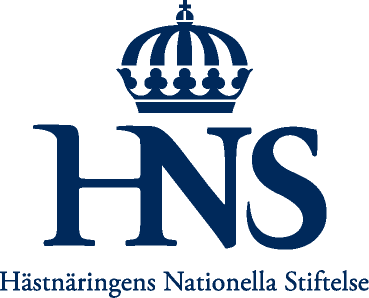 Hästnäringens klimatpolicySyfteHästnäringen har ett ansvar att minimera sin negativa klimatpåverkan, samt att synliggöra och utveckla den positiva klimatpåverkan. Medlemsorganisationerna i Hästnäringens Representationsråd har enats om att anta en gemensam klimatpolicy för att främja detta arbete. Övergripande klimatmål för hästnäringen är att:Utsläpp av växthusgaser kopplade till hästhållning ska minimeras, men utsläppen från naturliga processer kan inte nollas.Åtgärder för att nå klimatmålen måste samspela så att även andra miljö- och samhällsmål nås.Tänkbara mål för minskning av utsläpp ska utformas i samverkan med berörda intressenter. Detta vill hästnäringen:Hästnäringens utsläpp av växthusgaser ska minska. Hästnäringen behöver minska utsläppen av växthusgaser. Detta gäller särskilt koldioxidutsläpp från fossila bränslen. Vi måste dock alltid se till helheten och inte använda styrmedel som får långtgående negativa konsekvenser för näringen. Betesmarkernas potential som kolsänka ska tas tillvara. Betesmarker och ökad mullhalt i åkerjorden ger möjligheter att binda kol och därmed halten av växthusgaser i atmosfären. Energieffektivitet och konvertering till förnybar energi är grunden för långsiktig hållbarhet. En ökad energieffektivisering ska eftersträvas och stimuleras oavsett vilka energikällor som används.Hästägare och hästföretagare erbjuds information om klimat- och energifrågor. Deras drivkrafter, behov och intressen ska styra detta arbete. För att skynda på omställningen krävs aktiviteter hos den enskilde hästhållaren och hästföretagaren. I dessa processer krävs kunskaps- och beslutsunderlag. Det är en gemensam uppgift bland annat för myndigheter och organisationer inom hästnäringen att i samverkan utarbeta relevanta besluts- och kunskapsunderlag. 